DESCRIPTIF DE L’ACTIVITÉVoici 6 cartes de visite de magasins.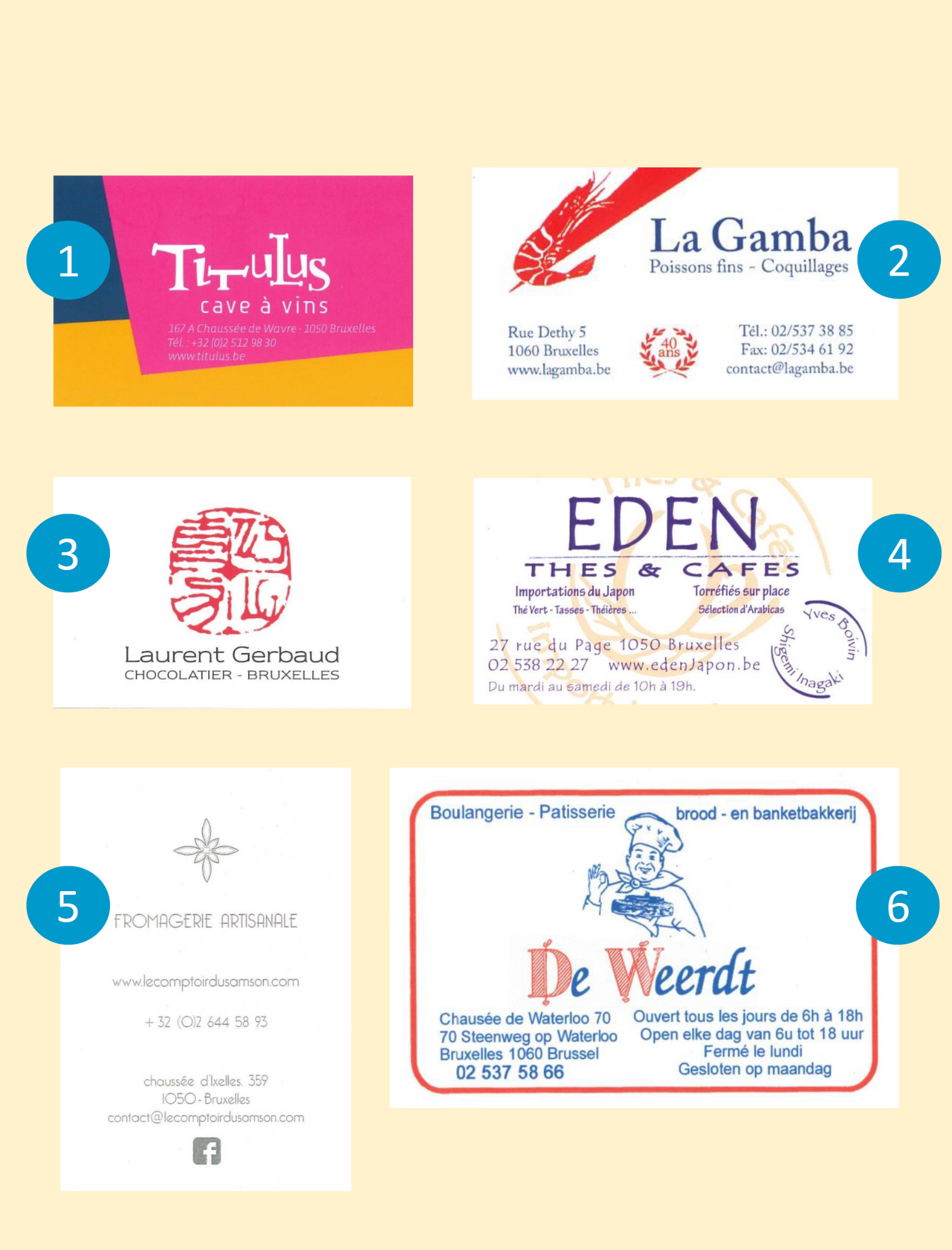 ÉVALUATION – COMPRÉHENSION  ÉCRITE – NIVEAU A1.1Que vendent ces magasins ?Écrivez  le numéro du magasin correspondant à l’image.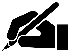 DOCUMENT FORMATEUR : PISTES DE CORRECTION ET DE NOTATIONTotal des points pour l’activité (1 pt par réponse correcte)			/5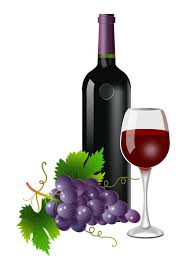 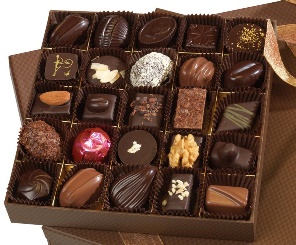 Magasin n°1					Magasin n°3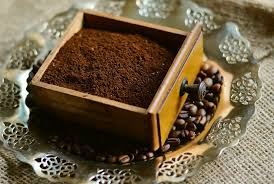 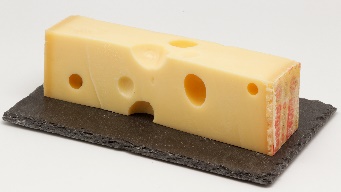 Magasin n°4					Magasin n°5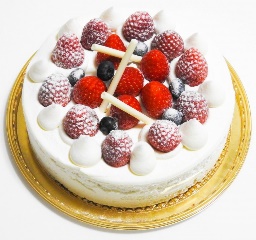 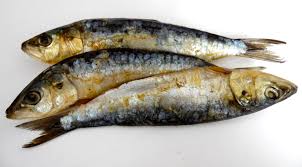 Magasin n°6					Magasin n°2Niveau CECRA1.1FilièreFLE ACompétence évaluéeCompréhension écriteSupportCartes de visites authentiques (de magasins de nourriture bruxellois).Le support peut être  plastifié, confié le temps de l’examen à chaque étudiant et repris par le formateur au terme de l’épreuve (réutilisation à chaque session).Description de l’activitéLes apprenants doivent appareiller 6 cartes de visites de magasins de nourriture à 6 photos correspondantes.Compétences langagières L’apprenant peut comprendre des énoncés très simples visant à satisfaire certains besoins concrets de la vie sociale.Compétences communicatives évaluéesPeut reconnaître des noms ou expressions les plus courants.Peut repérer et comprendre des informations très simples dans un texte courtPeut reconnaître différentes formes de graphiesCompétences linguistiques en compréhension - Lexique de la nourriture et des boissons (poisson, thé, café, vin…)- Noms de commerces vendant de la nourriturePondération proposée pour l’activité5 pointsMagasin numéro 1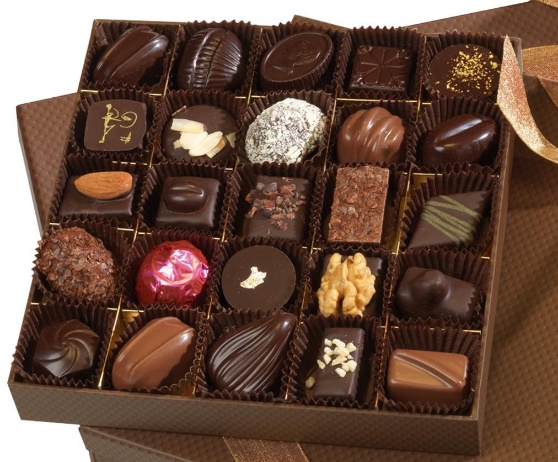 Magasin numéro ……..Magasin numéro ……..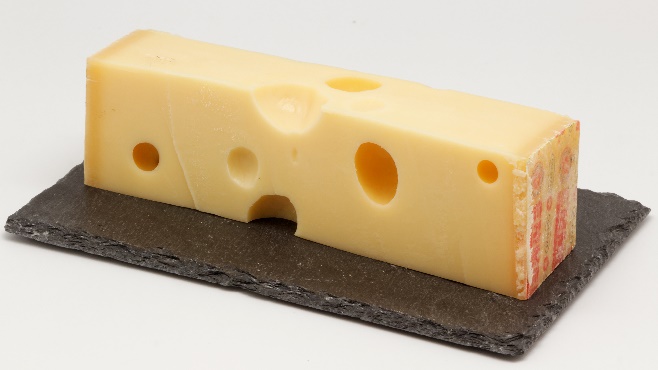 Magasin numéro ……..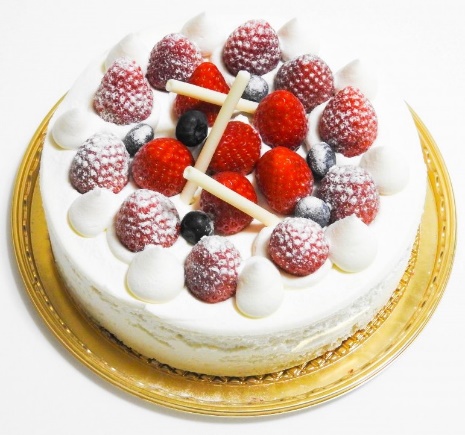 Magasin numéro ……..Magasin numéro ……..